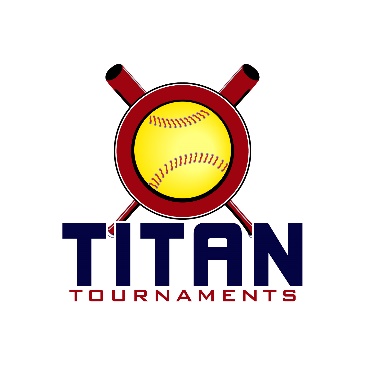 	Thanks for playing ball with Titan!	
Park Address: Fowler Park – 4110 Carolene Way, Cumming, GA

Format: 3 seeding games + single elimination bracket playDirector Allen Dyer (770)-895-5094 (Start – 1:30pm)Director Matt Horne (706)-255-7536 (1:30pm – Finish)Roster and Waiver Forms must be submitted to the onsite director upon arrival and birth certificates must be available on site in each head coach’s folder.Entry Fee - $320
Team Gate Fee - $120
Sanction $35 if unpaid in 2019Please check out the How much does my team owe document.Run rule is 12 after 3, 10 after 4, 8 after 5. Games are 7 innings if time permits.The pitcher shall have both feet touching the pitching rubber, and shall continue to do so until the forward step.
The on deck circle is on your dugout side. If you are uncomfortable with your player being that close to the batter, you may have them warm up further down the dugout, but they must remain on your dugout side.
Headfirst slides are allowed, faking a bunt and pulling back to swing is allowed.Runners must make an attempt to avoid contact, but do not have to slide.
Warm Up Pitches – 5 pitches between innings or 1 minute, whichever comes first.Coaches – one defensive coach is allowed to sit on a bucket or stand directly outside of the dugout for the purpose of calling pitches. Two offensive coaches are allowed, one at third base, one at first base.
Offensive: One offensive timeout is allowed per inning.
Defensive: Three defensive timeouts are allowed during a seven inning game. On the fourth and each additional defensive timeout, the pitcher must be removed from the pitching position for the duration of the game. In the event of extra innings, one defensive timeout per inning is allowed.
An ejection will result in removal from the current game, and an additional one game suspension. Flagrant violations are subject to further suspension at the discretion of the onsite director.
*10U Schedule*Games are 75 minutes finish the inning*Please be prepared to play at least 15 minutes prior to your scheduled start times**12U Schedule*Games are 75 minutes finish the inning*Please be prepared to play at least 15 minutes prior to your scheduled start times**Precision drew 4 seeding games due to the odd number of teams with an odd number of seeding games, their worst game will be thrown out, except for the head to head portion if applicable*TimeFieldGroupTeamScoreTeam8:001TitanBE – Kokoszka6-5Lady Combat8:002SpartanBE – Cook8-6GA Power9:251TitanRage5-2Dacula Select 099:252SpartanBE – Cook13-4Atlanta Premier – Walker9:253SpartanGA Power6-9GA Scorcherz 2K910:501TitanRage15-3Lady Combat10:502TitanBE – Kokoszka1-4Dacula Select 0910:503SpartanAtlanta Premier – Walker2-7GA Scorcherz 2K912:151SpartanAtlanta Premier – Walker10-2GA Power12:152SpartanBE – Cook8-7GA Scorcherz 2K91:401TitanLady Combat2-10Dacula Select 091:402TitanBE – Kokoszka0-8Rage3:101Bracket Game 1Titan 1 seedRage6-0Spartan 4 seedGA Power 093:102Bracket Game 2Spartan 2 seedGA Scorcherz 2K97-4Titan 3 seedBE - Kokoszka4:401Bracket Game 3Spartan 1 seedBE - Cook10-9Titan 4 seedLady Combat4:402Bracket Game 4Titan 2 seedDacula Select 099-1Spartan 3 seedAtlanta Premier - Walker6:101Bracket Game 5Winner of Bracket Game 1Rage6-2Winner of Bracket Game 2GA Scorcherz 2K96:102Bracket Game 6Winner of Bracket Game 3BE – Cook2-5Winner of Bracket Game 4Dacula Select 097:401Bracket Game 7Winner of Bracket Game 5Rage6-0Winner of Bracket Game 6Dacula Select 09Game TimeFieldTeamScoreTeam9:254Precision2-4Lookouts10:504Precision12-2Mountain View12:153Lookouts11-4ATL Premier 0812:154Elite Gamers10-8Mountain View1:403Elite Gamers3-4Precision1:404Mountain View0-13ATL Premier 083:103Elite Gamers10-22Lookouts3:104Precision12-4ATL Premier 084:4044 seedElite Gamers5-135 seedMountain View4:4032 seedPrecision10-33 seedAtlanta Premier 086:104Winner of 4 v 5Mountain View5-121 seedLookouts7:404Winner of 2 v 3Precision3-1Winner of 6:10 GameLookouts